#8ZUURSTOFO8	15.999PARAMAGNETISCHLUCHT &LICHAAM RAKETBRANDSTOFZuurstofgas is kleurloos en geurloos. Vloeibare zuurstof is  lichtblauw  en kan worden  aangetrokken door een magneet.Zuurstof is 21% van   de atmosfeer van de aarde en zuurstofatomen  vormen 65%  van de  massa van het menselijk lichaam.  Vloeibare zuurstof wordt gebruikt als oxidatiemiddel in sommige raketkruit, vaak met vloeibare waterstof. 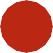 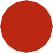 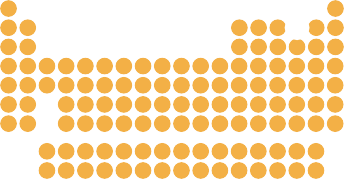 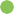 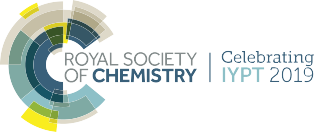 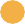 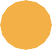 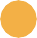 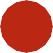 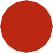 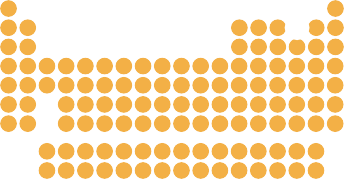 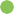 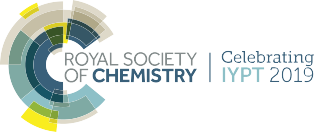 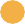 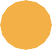 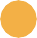 Ci		#IYPT2019